8th Grade Careers Class  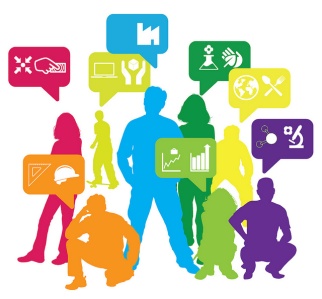 Ashland School District wants you to be a successful young person who will find your place in the world, both during your school years and afterwards.  This class will provide a series of meaningful learning experiences that serve to prepare you to survive, thrive and succeed in an exciting, challenging and changing world.  The purpose of this curriculum is to enhance your development by promoting academic, career, and personal/social development.  You will learn and demonstrate the life skills that will assist you as you navigate your path into a world of higher education, work and interpersonal relationships.  Students will also have the opportunity to attend a field trip to the University of Minnesota-Duluth, along with several guest speakers will visit the class.Topics we will discuss include (but are not limited to):Who Am I?Personality TypesLearning StylesInterests & TalentsWhere Am I Going?Career Interest InventoriesWiCareerpathwaysCareer ResearchJob Skills for Teenagers How Do I Get There?Postsecondary Education OptionsHigh School Planning and Preparation    Where you are now…		   	             High School	               	              Your Future!This semester, I’m also excited to offer the “HIRED” Program.  Terri Wegener from Northwest Wisconsin CEP, Inc. will come to class on Fridays to present this 6-part course that will work on the basics of customer service, money handling, conflict resolution and interviewing skills.  At the end of the 6th session, students will receive a certificate to show employers that they are indeed, ready to be “HIRED”!Every child thinks about getting that first job, but the big question that employers are asking now is, "Are you ready to work?". Today's world is moving at warp speed and our teens are finding that the basic skills and understanding needed for those first jobs are not being taught in our high-tech environments.  With the input from actual employers, this Hired course aims to equip teens with the skills and understanding to not only be able to get a job, but to succeed at that job.  Preparing them for excellence in their future careers as well.The rules for the classroom are:  1. Be Respectful 2.  Take Responsibility for Your Actions        3.  No complaining   4. Meet Expectations    5. HAVE FUN!If a student receives 3 or more Behavioral Refocuses in this class, they will be asked not to participate in the field trip.  Please review the information and rules stated above with your parents and/or guardians.  Then sign below and return to Ms. Kempf by the next class period.I have read and agree to the above course description and the rules for the classroom.  Student Signature ____________________________________ Date ______________Parent/Guardian Signature ______________________________ Date _______________